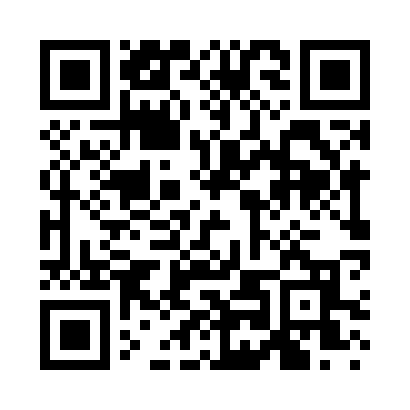 Prayer times for North Evans, New York, USAMon 1 Jul 2024 - Wed 31 Jul 2024High Latitude Method: Angle Based RulePrayer Calculation Method: Islamic Society of North AmericaAsar Calculation Method: ShafiPrayer times provided by https://www.salahtimes.comDateDayFajrSunriseDhuhrAsrMaghribIsha1Mon3:565:421:205:248:5810:432Tue3:575:421:205:248:5710:423Wed3:585:431:205:248:5710:424Thu3:595:441:205:248:5710:415Fri4:005:441:215:248:5710:416Sat4:015:451:215:248:5610:407Sun4:025:461:215:248:5610:398Mon4:035:461:215:248:5510:399Tue4:045:471:215:248:5510:3810Wed4:055:481:215:248:5410:3711Thu4:065:491:215:248:5410:3612Fri4:075:491:225:248:5310:3513Sat4:085:501:225:248:5310:3414Sun4:105:511:225:248:5210:3315Mon4:115:521:225:248:5210:3216Tue4:125:531:225:248:5110:3117Wed4:135:541:225:248:5010:3018Thu4:155:541:225:248:4910:2919Fri4:165:551:225:238:4910:2720Sat4:185:561:225:238:4810:2621Sun4:195:571:225:238:4710:2522Mon4:205:581:225:238:4610:2423Tue4:225:591:225:228:4510:2224Wed4:236:001:225:228:4410:2125Thu4:256:011:225:228:4310:1926Fri4:266:021:225:228:4210:1827Sat4:276:031:225:218:4110:1628Sun4:296:041:225:218:4010:1529Mon4:306:051:225:218:3910:1330Tue4:326:061:225:208:3810:1231Wed4:336:071:225:208:3710:10